ARBEITSBLATT 2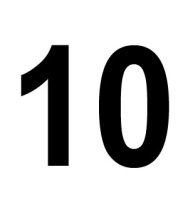 1. Ergänze die Sätze mit den trennbaren Verben !a) Michael __________ auch nach Aydın ________.                                 ( mitkommen)b) Die Frauen ____________ im Supermarkt gern __________.               ( einkaufen)c) Anna ______________ ihre Freunde zum Mittagessen ________.        ( einladen )d) Der Unterricht _____________ am Montag _________.                        ( anfangen )e) Er ____________ den Salat _________.                                                  ( vorbereiten )f) Tante Tina ___________ um 18.00 Uhr _________.                               ( ankommen )g) Sie ___________ mit Lisa gern ________.                                              ( einkaufen )h) Ich und meine Mutter __________ das Abendessen _________.            ( vorbereiten )ı) Du __________ auch mit uns  nach İzmir ________.                                ( mitkommen )i) Wir __________ Susanne heute Abend ________.                                   (einladen )2. Beantworte die Fragen !a) Magst du Kartoffelsalat?                                     Nein,_____________________________________.b) Was ist dein Lieblingsgemüse?                           _________________________________________.c) Was ist dein Lieblingsobst?                                 _________________________________________.d) Magst du Pizza?                                                   Ja,______________________________________.e) Ist die Birne ein Obst oder ein Gemüse?             _________________________________________.f) Ist die Kopfsalat ein Obst oder ein Gemüse?      _________________________________________.g) Ist die Kirsche ein Obst oder ein Gemüse?         _________________________________________.3. Ergänze und konjugiere die Verben im Text !Ich und meine Freundin kochen Kartoffelsalat zum Abendessen. Ich ____________ die Kartoffeln und die Eier im Topf. Sie ___________ die Kartoffeln und die Eier, in Scheiben schneiden. Sie _________ die Zwiebeln in Würfeln. Ich gebe alle Zutaten in eine Schüssel. Ich ____________ alle Zutaten gut und wir __________________. Guten Appetit ! 4. Was passt zusammen? Ordne zu !A. ein Bund                                                        WasserB. Flasche                                                            BrotC. Spaghetti                                                        PetersilieD. eine Scheibe                                                   mit Pommes5. Bilde Sätze und achte auf die Verbkonjugation !a) Tomaten / und / kaufen / Vater / Gurken / mein .__________________________________________________________________.b) Zwischenmahlzeit / Obst / mit / meine / sein  / Joghurt .__________________________________________________________________.c) müssen / gesund / ich / essen .__________________________________________________________________.d) er / abends / Kaffee / trinken / gern .__________________________________________________________________.e) haben / keinen / Tee / wir / und / Brot / kein .__________________________________________________________________.6. Lies den Text und beantworte die Fragen !Lisa und Clair sind Freunden. Lisa ist mit Clair auf dem Markt. Sie kaufen Obst und Gemüse. Sie machen am Abend Obstsalat und Pizza. Clair mag Kirchen und Erdbeeren. Sie mag keine Trauben. Clair’s Lieblingsessen ist Obstsalat aber Lisa’s Lieblingsessen ist Pizza. Lisa kann auch eine Pizza machen. Lisa’s Pizzas sind sehr gut. Was mag Lisa?                  ___________________________________________________.Was machen sie am Abend?___________________________________________________.Wo sind Lisa und Clair?___________________________________________________.Mag Clair Trauben?___________________________________________________.Mag Lisa Pizza?___________________________________________________.Kann Lisa Pizza machen? ___________________________________________________.Was kaufen sie zum Abendessen?___________________________________________________.servieren             mischen            kochen            schneiden           schälen